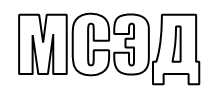 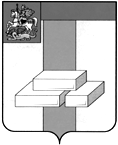 АДМИНИСТРАЦИЯГОРОДСКОГО ОКРУГА ДОМОДЕДОВОМОСКОВСКОЙ  ОБЛАСТИКОМИТЕТ ПО УПРАВЛЕНИЮ ИМУЩЕСТВОМпл.30-летия Победы, д.1, микрорайон Центральный,  г. Домодедово,  Московская область, 142000,    Тел. (496)79-24-139 E-mail: dmdd_kui@mosreg.ru  ИНН 5009027119, КПП 500901001___________  № __________	Уважаемая Юлия Александровна!Прошу Вас напечатать в ближайшем выпуске газеты «» следующее объявление:ИТОГИ АУКЦИОНА!Комитет по управлению имуществом Администрации городского округа Домодедово сообщает о том, что 18.06.2021 Комитетом по конкурентной политике Московской области подведен итог ограниченного по составу участников (только для граждан) аукциона на право заключения договора купли-продажи земельного участка, государственная собственность на который не разграничена, расположенного на территории городского округа Домодедово (1 лот) ПЗ-ДО/21-752:Лот № 1: Наименование Объекта (лота) аукциона: земельный участок. Категория земель: земли населенных пунктов. Разрешенное использование: для индивидуального жилищного строительства. Место расположения (адрес) Объекта (лота) аукциона: Московская область, г. Домодедово, мкр. Белые Столбы, ул. Рокоссовского. Кадастровый номер участка: 50:28:0030269:333, площадь кв. м: 877.           Начальная (минимальная) цена договора (цена лота): 2 228 141,28 руб. (Два миллиона двести двадцать восемь тысяч сто сорок один рубль 28 копеек), НДС не облагается. «Шаг аукциона»: 66 844,23 руб. (Шестьдесят шесть тысяч восемьсот сорок четыре рубля 23 копейки). Размер задатка: 222 814,12  руб. (Двести двадцать две тысячи восемьсот четырнадцать рублей 12 копеек), НДС не облагается. Аукцион признан несостоявшимся. Единственному участнику аукциона: Акимову-Штыркову Сергею Борисовичу заключить договор купли-продажи земельного участка по начальной цене предмета аукциона: 2 228 141,28 (Два миллиона двести двадцать восемь тысяч сто сорок один рубль 28 копеек), НДС не облагается.Протокол аукциона размещен на официальном сайте Российской Федерации, определенном Правительством Российской Федерации www.torgi.gov.ru, официальном сайте городского округа Домодедово www.domod.ru, на Едином портале торгов Московской области www.torgi.mosreg.ru, на сайте Оператора электронной площадки www.rts-tender.ru в сети Интернет.И. о. председателя комитетапо управлению имуществом                                                         В. Н. СолоповТ.Ю. Водохлебова+7 496 792 41 32